Publicado en  el 10/12/2015 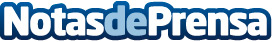 Taurus presenta un robot para cocinar desde InternetDatos de contacto:Nota de prensa publicada en: https://www.notasdeprensa.es/taurus-presenta-un-robot-para-cocinar-desde Categorias: Inteligencia Artificial y Robótica Gastronomía E-Commerce http://www.notasdeprensa.es